Асоціація спортивного танцю України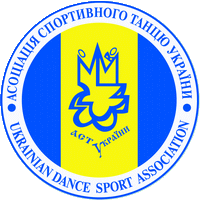 Управління молоді та спорту Львівської обласної державної адміністраціїЛьвівська обласна асоціація спортивного танцю УкраїниDATE / ДАТА:		31 жовтня 2015 рокуPLACE / МІСЦЕ:	м. Львів, вул. Щирецька, 36, Спортивний комплекс «Грація»Вхідний квиток:		100 гривень на день змаганьVIP місце за столиком:Стартові внески:		Категорії:	Школа та бєбі – 100 гривень з учасника за програму						Клас D, Е – 150 гривень з учасника за програму						Клас С – 180 гривень з учасника за програмуСудді: Стівен Ханах (Англія), Палій Віктор (Одеса), Егор Вишегородцев (Росія), Покідько Лілія (Тернопіль), Олександр Муляр (Тернопіль), Гурик Тарас (Івано-Франківськ), Малишевський Дмитро (Луцьк), Манжос Сергій (Тернопіль), Кордюкевич Володимир (Тернопіль), Дудяк Наталія (Львів), Сорокіна Евгенія (Львів), Астремська Людмила (Київ), Щит Тарас (Львів), Ілїнова Ілїнов (Львів)Головний суддя змагань – Прочко ЮрійОрганізатори змагань - №Категорії10:00Початок змагань13:00Початок змагань19:00Початок змагань1Діти, до 8р.SW, Ch, J2Соло Юв. 1+2SW, Ch, J3Соло Юн. 1+2SW, Ch, J4Школа 1, до 10р.SW, Ch, J5Школа 2, до 12р.SW, Ch, J6Школа 3, до 14р.SW, Ch, J7Ювенали 1 «N», до 10р.SW, Q, Ch, J8Ювенали 2 «N», до 12р.SW, Q, Ch, J9Юніори 1 «N», до 14р.SW, Q, Ch, J10Юніори 2 «N», до 16р.SW, Q, Ch, J11Ювенали 1 «Е»3 ST  3 LA12Ювенали 2 «Е»3 ST  3 LA13Юніори 1 «Е»3 ST  3 LA14Юніори 2 «Е»3 ST  3 LA15Ювенали 1 «D»4 ST4 LA16Ювенали 2 «D»4 ST4 LA17Юніори 1 «D»4 ST4 LA18Юніори 2 «D»4 ST4 LA19Молодь + Дорослі «D»4 ST  4 LA20Юніори 1 «С» Rising Stars5 LA5 ST21Юніори 2 «С» Rising Stars5 LA5 ST22Молодь 1 «C» Rising Stars5 LA5 ST23Молодь 2 + Дорослі «C»Rising Stars5 LA5 ST24Ювенали 1 OpenSTLA25Ювенали 2 OpenSTLA26Юніори 1 OpenSTLA27Юніори 2 OpenSTLA28Юніори 1 OpenSTLA29Юніори 2 OpenSTLA30Молодь 1 OpenSTLA31Молодь 2 OpenSTLA32Дорослі OpenST  LA33Baby Little Stars, 3-6р.Waltz, Cha-Cha